В связи с произошедшими кадровыми изменениями и в целях организации работы руководства администрации муниципального района «Печора» с гражданами:Установить график личного приема граждан:        2.  Время личного приема граждан с 15-00 до 17-00 часов.        3.  Личный прием граждан главой муниципального района «Печора» - руководителем администрации проводится по предварительной записи через секретаря руководителя, по телефону 7-44-44, добавочный 5555.         4. Личный прием граждан заместителями руководителя администрации муниципального района «Печора» проводится без предварительной записи, в порядке очереди.        5.  Настоящее распоряжение  вступает в силу со дня подписания и подлежит опубликованию в средствах массовой информации и размещению на официальном сайте администрации муниципального района «Печора».         6.  Признать утратившим силу распоряжение администрации муниципального района «Печора» от 05.10.2020 г. № 766-р  «О личном приеме граждан в администрации муниципального района «Печора».       Глава муниципального района -        руководитель администрации                                                                 В.А. Серов   попопопоАДМИНИСТРАЦИЯМУНИЦИПАЛЬНОГО РАЙОНА« ПЕЧОРА »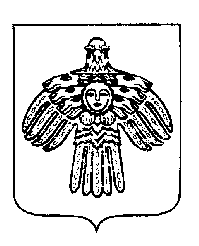 «ПЕЧОРА »  МУНИЦИПАЛЬНÖЙ РАЙОНСААДМИНИСТРАЦИЯ РАСПОРЯЖЕНИЕТШÖКТÖМРАСПОРЯЖЕНИЕТШÖКТÖМРАСПОРЯЖЕНИЕТШÖКТÖМРАСПОРЯЖЕНИЕТШÖКТÖМ« 19 »  июля  2021 г.     г. Печора,  Республика Коми                                           № 586 - рО личном приеме граждан в администрации муниципального района «Печора»О личном приеме граждан в администрации муниципального района «Печора»Серов В.А.- глава муниципального района – руководитель администрациипервый вторник месяцакабинет 201Канищев А.Ю.- первый заместитель руководителя администрации  -(жилищные вопросы, вопросы ЖКХ, строительства, архитектуры и градостроительства, муниципального контроля, экономики, финансов, закупок, дорожного    хозяйства  и благоустройства, деятельность МБУ «ПТК», МКП «Ритуал»)средаеженедельнокабинет 202Дячук Т.И.- заместитель руководителя администрации - (вопросы: здравоохранения, общественных организаций, организационной работы с органами местного самоуправления, деятельность МАУ «Печорское время») средаеженедельнокабинет 204Ускова Т.Л.- заместитель руководителя администрации  -(вопросы деятельности учреждений образования, культуры, физической культуры, спорта, туризма, молодежной политики и социальной сферы, архивное делопроизводство, деятельность МАУ «СШОР», МАУ СОК «Сияние севера»)средаеженедельнокабинет 205